Registrovat se můžete na e-mailu: Elvis0@seznam.cz nebo tel.: 607570436  nebo v den turnaje od 9:00-9:30 hod.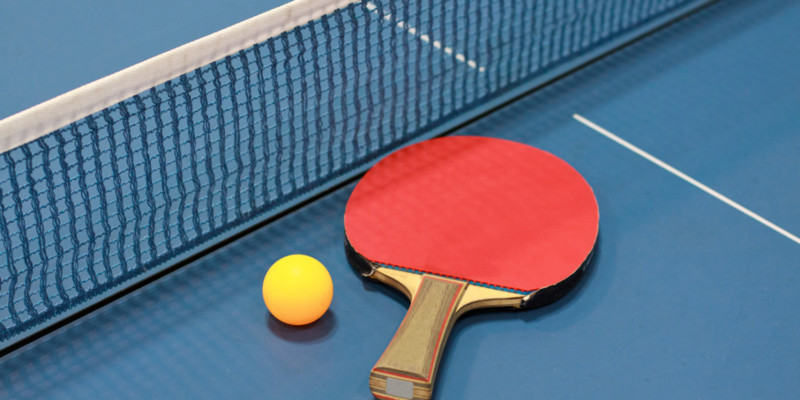 Kategorie muži, ženy a děti.  Občerstvení a ceny zajištěny.Pouze pro amatérské a neregistrované hráče.